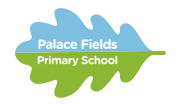 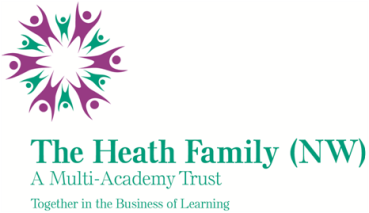 Palace Fields Primary SchoolBadger Close, Palace Fields, Runcorn, WA7 2QWPart of The Heath Family Trust (NW)NOR:  175(Principal:  Paul Holloway)Tel No:  01928 716521Email:  PHolloway@pfp.theheathfamily.org.ukWebsite:  www.palacefieldsprimary.org.ukRequired:  1st September 2022EYFS Class teacher – Fixed term contract one year The Governors of Palace Fields Primary School are looking to appoint a motivated, inspiring and dedicated teacher to join a passionate EYFS team of staff committed to enabling our children to get off to a “flying start” as they start their learning journey at Palace Fields. ECTs are welcome to apply, as are more experienced teachers.  Applicants will need to:  Experience of working in an EYFS school setting. Strong understanding of development matters and of EYFS pedagogy.Be kind and caring and able to build strong relationships with our children, staff, parents and the wider community. Have outstanding teaching skills which motivate and inspire children Demonstrate a commitment to establishing high expectations and ensuring continuous progress and school improvement Engage in all aspects of school life We can offer you:-A warm and welcoming school with high aspirations for both students and staff.A committed and enthusiastic EYFS team who are committed to providing the best provision for the children. A wider school team of staff committed to achievement for all.A highly effective and supportive governing body.Ongoing professional development opportunities with outstanding practitioners.Applicants are warmly encouraged to visit our school.  Please contact Mrs Libby Connor (School Office) on 01928 716521 or email LConnor@pfp.theheathfamily.org.uk to arrange an appointment. Contract type: Fixed term Salary: MPS/UPSLocation: Palace Fields Primary School, Badger Close, Palace Fields, Runcorn, WA7 2QW Closing Date:- Wednesday 29th June 2022 12noon.  Lesson observations and Interviews will take place on Friday 1st July 2022. The Heath Family (NW) is committed to safeguarding and promoting the safety and welfare of children and young people and expects all staff and volunteers to share this commitment.  We follow safer recruitment practice and all appointments are subject to satisfactory enhanced DBS clearance, satisfactory references and verification of identity and qualifications. Further information about DBS checks can be found at www.gov.uk/crb-criminal-records-bureau-checkKey documentsWelcome LetterAbout the Heath Family (NW)Role SpecificationPerson SpecificationHow to applyApplication form.